Le colloque de mathématiques en cycle 3 se déroule à Poitiers les 8 et 9 juin 2017.Merci de compléter cette fiche et de l’envoyer à l’adresse indiquée au bas de la page accompagnée de votre règlement.   Coordonnées  TransportLe colloque se déroule à l’ESPE, sur le campus universitaire de Poitiers - 5, rue Shirin Ebadi - Bâtiment B20. (zone B) http://www.univ-poitiers.fr/universite/plans-d-acces/plans-d-acces-456331.kjsp Un accueil en gare de Poitiers est prévu le mercredi soir et le jeudi matin en fonction des heures d’arrivée de chacun pour les trains en  provenance de Paris et Bordeaux.De la gare de Poitiers, vous pouvez emprunter la ligne de bus n°1 direction Miléterie - arrêt Descartes (~15 mn de trajet) http://www.vitalis-poitiers.fr/poitiers/carte-interactiveSi vous venez en avion, le service des bus ne dessert par l’aéroport. Contactez-nous pour organiser votre arrivée et votre retour. Des informations complémentaires seront régulièrement apportées sur le site du colloque http://irem.univ-poitiers.fr/colloque2017  Participation aux événements 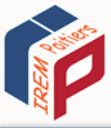 Colloque de mathématiques en cycle 3Poitiers, les 8 et 9 juin 2017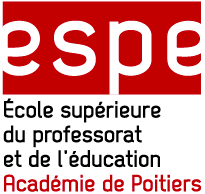 Nom :…………………………………………………Prénom :…………………………………………………Affiliation :………………………………………………………………………………………………………………………………………………………………………………………………………………………………………………………………………………………………………………………………………………………………………Courriel :…………………………………………………Téléphone :………………………………………………….Vous viendrez en :☐ Train☐ Voiture☐ AvionDates et heures  prévues :Arrivée le : ……………………….À : ……...h ……….Départ le : ………………………..À : ……...h ……….☐Restauration sur place uniquement le jeudi  midi (buffet)Nous vous conseillons vivement de choisir cette option car les commerces sont éloignés du campusRestauration sur place uniquement le jeudi  midi (buffet)Nous vous conseillons vivement de choisir cette option car les commerces sont éloignés du campus18€18€☐Restauration sur place le jeudi et le vendredi midi (buffets)Nous vous conseillons vivement de choisir cette option car les commerces sont éloignés du campusRestauration sur place le jeudi et le vendredi midi (buffets)Nous vous conseillons vivement de choisir cette option car les commerces sont éloignés du campus35€35€☐Repas régional dans un restaurant du centre ville le jeudi soir (limité à 35 pers)Repas régional dans un restaurant du centre ville le jeudi soir (limité à 35 pers)35€35€☐Visite de l’exposition «& Puzzles» à l’Espace Mendes France (limité à 40 places)https://emf.fr/23955/maths-puzzlesVisite de l’exposition «& Puzzles» à l’Espace Mendes France (limité à 40 places)https://emf.fr/23955/maths-puzzlesgratuitgratuit☐Visite de la ville médiévale de Poitiers par l’Office de Tourisme (limité à 80 places)Visite de la ville médiévale de Poitiers par l’Office de Tourisme (limité à 80 places)gratuitgratuitTotal :    Total :    Votre fiche d’inscription est à adresser à :Votre fiche d’inscription est à adresser à :Votre fiche d’inscription est à adresser à :IREM de PoitiersTéléport 2Boulevard Marie et Pierre Curie-BP 3017986962 Futuroscope Chasseneuil CedexIREM de PoitiersTéléport 2Boulevard Marie et Pierre Curie-BP 3017986962 Futuroscope Chasseneuil CedexAccompagnée d’un chèque à l’ordre de : Accompagnée d’un chèque à l’ordre de : Accompagnée d’un chèque à l’ordre de : Agent comptable de l’Université de PoitiersAgent comptable de l’Université de Poitiers